                                                                                                            DI-STAR.EU SP. Z O. O.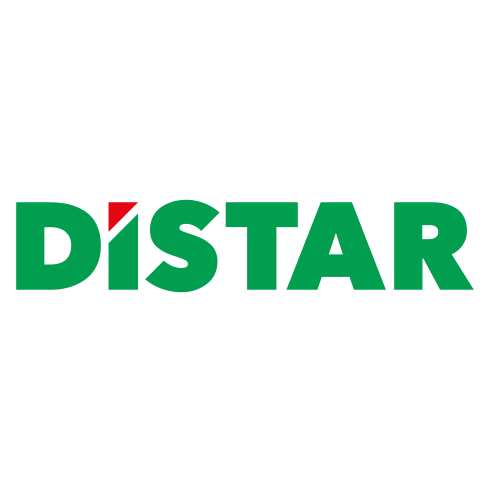 ul.Grunwaldzka 70H, 36-020, Tyczyn Polskatel.: +48 791 423 733,                                                                                                                                                                      e-mail:  Office@di-star.eu           Roszczenie od jakości zakupionych towarówProszę o rozważenie cech jakościowych narzędzia diamentowego:*Nazwa produktu	szt.(pełna nazwa/rozmiar)             (ilość)zakupione ________________________________________________________________________(nazwa organizacji)         (data zakupu)*zidentyfikowano następujące wady	(opis roszczenia – charakter wad)______________________________________________________________________________________*Materiał, przy którym były robione prace	*Działanie produktu zostało przeprowadzone na urządzeniu 	(nazwa i rodzaj sprzętu)*Tryby pracy urządzeń:*moc silnika, kW.		*głębokość skrawania, mm.		*chłodzenie (tak/nie)		**podawanie (automatyczne/ręczne)		**prędkość wzdłużna, m/min.		**prędkość wału silnika, obr/min.		*numer telefonu kontaktowego:	Data wypełnienia _____________2022 rok.Uwaga:	______________________________________________________________________________________*Reklamacje przyjął : _______________________________ 		                                                                                   (podpis)                                                    (IMIĘ I NAZWISKO)                                                          (telefon)______________________________________________________________________________________                                                                                                           (uwaga, dodatki)* - wymagane pole.** - pole, które jest obowiązkowe do pracy na dowolnym sprzęcie, z wyjątkiem maszyn chłodzących ("szlifierki").Uwaga!!! Oświadczenie nie będzie akceptowane, jeśli pola "*" i "**" nie zostaną wypełnione.